Leuke manieren om het schooljaar te starten in een eerste jaar.Switch Zoo: een fanstasiedier maken. (duur: ongeveer een lesuur)De lln maken een fantasiedier. Ze kijken naar hun eigenschappen bij het kiezen van dierenonderdelen. Ze moeten natuurlijk ook verantwoorden waarom ze bepaalde dieren gebruiken. Een voorbeeld van een fantasiedier: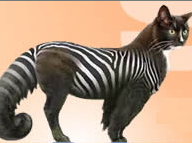 Op de onderstaande site kan je een dier maken en het afprinten, of een pdf van maken:http://www.switchzoo.com/Een Picozine: een minitijdschrift met 16 pagina’s. (duur: ongeveer een lesuur) De lln maken een Picozine over zichzelf. Hierin verwerken ze afbeeldingen waarmee ze iets over zichzelf prijsgeven. Voorbeelden van Picozines kan je hier bekijken:http://www.picozone.nl/s30...Alle-PicozinesOp onderstaande site kan je je gratis registreren en van start gaan:http://www.picozone.nl/s32...Maak-je-eigen-PicoFace Your Manga: een manga maken. (duur: ongeveer 30 minuten)De lln maken een manga van zichzelf. Ze gebruiken hun kenmerken om een leuke manga te maken. Hang de manga’s aan het bord. Laat de lln raden van wie welke manga is, de persoon van wie de manga is kan dan een beetje over zichzelf vertellen.  De manga kan door de lln gebruikt worden op sites waar ze in eerste instantie hun identiteit niet willen prijsgeven, denk maar aan Netlog, Facebook…Een voorbeeld van een manga: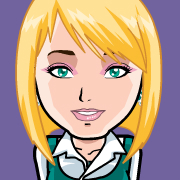 De site waar je er gratis kan maken:http://faceyourmanga.com/